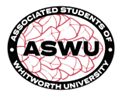 We, the Associated Students of Whitworth University, strive to provide advocacy, a sense of belonging, and communication through grace and a holistic approach.Our members aim to represent the diverse student body and collaborate to produce an environment rich in unity, optimism, and civil discourse; while also empowering students to be their authentic selves.____________________________________________________________________________2022-23 ASWU Meeting Minutes | October 19th, 2022Executive Members:Georgia Goff | President                                                                                            	PRESENTChristian Aguilar | Vice President                                                                              	PRESENTMichael Stavridis | Financial Director                                                                         	PRESENTUrvashi Lalwani | Communications Director                                                               	PRESENTCoordinators:Grace Johnson | Campus Activities Coordinator                                                          	PRESENTJamie Gassman | Club Coordinator                                                                             	PRESENT       Jessica Lopez-Ramirez | Cultural Events Coordinator                                                  	PRESENTMicah Cunningham| Spiritual Life Coordinator                                                           	PRESENTHaley Horsburgh| Sustainability Coordinator                                                              	PRESENTLarkin Dean| Traditional Events Coordinator                                                              	PRESENTSenators:Samie Schaffer | Arend Senator                                                                                  	PRESENTSierra | Baldwin Jenkyns                                                                 	                          	PRESENTKenzie Quinn| Ballard Senator                                                                                   	PRESENTKatelynn Diaz | Boppell Senator                                                                                	PRESENTKatie Chilcote | Duvall Senator                                                                                  	PRESENT Niraj Pandey | International Student Senator                                                               	PRESENTLucien Dallabetta| McMillan Senator                                                                         	PRESENTReeshika Sharma | Off-Campus Senator                                                                     	PRESENTLotanna Akukwe | Oliver Senator                                                                               	PRESENTAva Dennis | Warren Senator                                                                                     	PRESENTRepresentatives:Gio Coronador | Incoming Student Representative                                                      	PRESENT Sydnee Lum | Incoming Student Representative     	                                               	PRESENT        	    Maleah Robles | Neighborhoods Representative                                                                 	PRESENT Bobbi Jo Crittenden | Off-Campus Representative                                                       	PRESENT.  Josh Siemens | Off-Campus Representative           	                                            	PRESENT Grace Stiger | Off-Campus Representative                                                             		PRESENT              Nick Yochum | Off-Campus Representative                                                               	PRESENT ____________________________________________________________________________ Meeting brought to order at 17.00____________________________________________________________________________Mission statement read by Katie____________________________________________________________________________Approval Of Minutes from Oct 12th: Motion to pass by KatieSeconded by LarkinFavor: 15 | Opposed: 0 Abstain: 0____________________________________________________________________________Club Updates: ASIAN ALLIANCETelmen: Hi, my name is Telmen, and I am the president of the Asian Alliance, our mission is sharing awareness about asain cultures and support asian communities at Whitworth. So far we have had one meeting and we planned to have cocktails and mocktails on 13th oct. We have a big event coming up, Diwali on 11th November. Before finals week we will do a Secret Santa. Any questions?Jamie: What's your active membership?Telmen: 50-60 currently. Georgia: Do students have to go through a formal process to get in the club?Telmen: Just an email would work. Sierra: How often do you meet?Telmen: We try to do an event every month, meeting outside of that is hard due to classes but we aim to do 2-3 events per semester. Lucien: Do you have a contact we could throw on the newsletter?Telmen : tamarbayasgalan24@my.whitworth.edu ____________________________________________________________________________CLUB VOTE:Guitar ClubGeorgia: Do I hear  motion?Katie: I motion to approveLucien secondsFavor: 15 | Opposed: 0 Abstain: 0 ____________________________________________________________________________Turning Point USAGrace: Turning point USA is a national organization and a lot of college campuses have their chapters. Its a conservative liberatarian club, activism club. Jamie: We are going to dismiss all members of turning point USA. Georgia: Do I hear a motion?Katie motions to approveKatelynn SecondsGeorgia: Any Discussion?Favor 15| Opposed 0| Abstain 0 ____________________________________________________________________________SPEAKER AND ARTIST Pre-Med club Alex: Hi my name is AlexVickers, I am the president of the Pre Med club. Our mission is to create a community with the people students that are interested in medicine and pre dental students and STEM majors. As far as speaker approval we are trying to get Kylie Harrison. Our goal is  to allow volunteer opportunities and administrative work with healthcare professionals. We were hoping to have her here to talk about this program for people that might be interested. ____________________________________________________________________________Lucien motions to approveKatie secondsFavor 15| Opposed 0| Abstain 0 ____________________________________________________________________________ Students for lifeSarah:HI my name is Sarah. We are a Pro-life club on campus, we want to promote civil conversations about the topic of abortion. We want to bring Johanna Hyatt, Spokane resident, she is a friend of Dr. Kamesh and is associated with Live Action, which is a pro life group. She has done some podcasts and she wants to talk about how to move forward in a cultural America. Talking about how to make abortion unthinkable. Anna clare: I didn't catch the last word?Sarah: Unthinkable. Christian: Is this speaker intended for just your club or is it campus wide?Sarah: It's campus wide.Georgia: Do I hear a motion? Motion to approve: LucienSeconded by: KenzieGeorgia: Discussion?Kenzie: I heard Joanna Hyatt speak 3 times. She has looked at both sides, has very good points, and I have had experiences with her, and she is genuinely a wonderful person. Katelynn: We are not voting on opinion; we are voting on the content. Favor: 15| opposed 0 | abstain 0 ____________________________________________________________________________ EAC- Snacks at MidnightAbby: Hi I am Abby, the secretary for EAC. We are having an event, we postponed it to the 23rd. It's a harvest festival and it is a promotional festival for EAC. Snacks at midnight is a local band they are coming to play for us for an hour. Grace: Is it this month or next month?Abby: This monthKatie: Why did you choose them and what gebre?Abby: Lots of friends have listened to them and like them, they are a local indie band. We wanted to incorporate Spokane local artists. ____________________________________________________________________________Motions to approve: Katie Seconded by: Bobbi Jo Approve: 15 opposed 0 abstain 0 ____________________________________________________________________________ Financial Director UpdatesFinance Committee Michael: We approved a requisition for Association of Minorities in STEM their yearly budget. We also approved the budget for the Mac haunted house. Because those amounts were over 600 $ I will give you a breakdown. The annual budget for Association of Minorities in STEM came out unallocated. For Mac we approved $1450 from unallocated, $500 from capital. Questions?Niraj: Mac haunted house? Where did you get all the stuff from? Do you have a list of stuff, can that be made available? I get most of my stuff from the dollar store, or from the Halloween store. Lucien: 9 sections in the house, $150 for each area. Tarps PVC and Tape are expensive.  100 $ for food. Georgia: This is the same amount as BMac usually requests, so it is not a crazy out of this world number. Any further questions?____________________________________________________________________________Motion to Approve: Niraj Seconded by: KatieApprove: 15| Opposed 0| Abstain 0 ____________________________________________________________________________Account TotalsMichael: Unallocated: $15,875 | Capital: $14,500. Next finance committee will meet Monday, 7th Nov.  4-5 pm. ____________________________________________________________________________GAMING CLUB UPDATE: Guests: We have been doing meetings every week, our numbers have boosted from 5-10 people to now we have 10-20 members, we are doing video game nights, other Wednesdays, we have about 50ish members and our discord server had about 50 members that are new this year. About 30 members show up at our events. Sierra: How do we get in contact with you? Guest: I can give you, my email. Niraj: Do you have plans to get back the minecraft server?Guest: Its onlineLotanna: Is it only online games?Guest: No, we play board games as well. Whatever you want to play so we can do that. ____________________________________________________________________________President Updates: Committee remindersGeorgia: I want to provide you a space to talk about the BOT luncheon.Katie: I got to voice some concerns; it was nice to hear how much they care. Jamie: It was nice to talk to them and form a relationship, big difference between the meetings and the committees. Annaclare: Who was the lunch for?Jason: Student leaders were invited from around campus. ____________________________________________________________________________Campus Vibes:Georgia: We haven't heard a lot. It's come to the attention that the name campus vibes, FInding a name that and questions concerns and their guest and they don't get that right away. Katie: Campus Conundrums. Georgia: Sure, we could put that on the list and finalize a few ones soon. ____________________________________________________________________________Vice President Updates:University CouncilChristian:  We talk about university plans in the future, ,5-year plans, goals for the institution. For the bOT this year, leaders talked about what input we got from the students. We also talked about listening sessions so that we could get a strategic plan and something that I will need from all of you. I need a list of questions to ask by the beginning of December. We want to be forward thinking and ask them questions. Senators and coordinators I will tell you more details about this. Guest: Is this the plan about the new developments?Christian: It is kind of like a macro look at everything. It could include more specific plans but right now it is a bigger look at things.Jamie: I sat in on that meeting, it was the building grounds and tech meeting, come ask me if you have any questions. Georgia: I think it will be really good. We have been working on it for a few months now. Its coming together now. Guest: Are you guys just facilitators, between student body and the council, are there other people that are involved too?Christian: That is something that we talked about today, I don’t think listeing sessions would be the best model, I recommended using the structure that we already have. Georgia: Our role looks like we are representative of the student body, but we are also active members, and we are actively working with the folks on the council. ____________________________________________________________________________MEAL CARDS:Christian: Come grab meal cards from me at the end of our meeting. We get dinner together as ASWU after the meeting.____________________________________________________________________________Student HighlightChristian: Josiah and Sydney. We are recognizing them for their role in the sound of music, I haven't gotten to see the show this weekend. Wanted to appreciate all their work ____________________________________________________________________________Upcoming Events: ASWU Retreat:Georgia:  It will be on Oct 22nd, 9am to noon. It will be in the dornsife health science building. That will be a time for us to reconnect and to get to the new members and any questions about ASWU retreats. Agenda items will be sent next week.____________________________________________________________________________BMAC HAUNTED HOUSE: Lucien: Haunted house is Oct 22nd, same time as Monster Mash. I will appreciate a lot of helpers, come put some tarps and some pipes. I would appreciate hyping it up, so many people are involved in it. Kenzie: I will be doing some fun advertisement; I will be wearing a costume and Christian: People will have to sign up at warren____________________________________________________________________________Constituency Reports:Boppell:Katelynn: Boppell is great. Doing Boppell things. I occasionally see people so that’s nice. The RAs event went well. When I was there were over 3 people who lived in Boppell at the event so that was nice. Nothing has changed but there are no complaints. Duvall: Katie: Pod parties went fantastic. Biggest turnout within 5 years -according to our AC we are getting through midterms, there’s a big excitement for BMAC /Warren events, we do have a bit of a lull in socializing since we are all studying but we still have great community vibes we are so very excited for Fenton's right after fall break the fifth of November. Oliver: Lotanna: The printer is working well so far, let’s hope I don’t jinx it. Oliver is just vibing, I will add that lately the residents seem very busy as they are mostly occupied with midterms and homework. But overall, no major concerns or problems have risenBJ:Sierra: Baldwin Jenkyns has been interesting this week, for family weekend. We have new lights, our second fire alarm went off, BJ is getting tired, and people are getting sick. We are excited for monster mash. Arend: Samie: Arend is doing pretty good! There is a lull in constituent engagement as we are in the midst of midterm prep/exam taking. We do have a Halloween event happening tomorrow, and there is a lot of excitement surrounding that. We’ve started a new way to keep the laundry room more open which has been working pretty well the last week. Overall, lots of excitement around fall break and being able to have time to relax! Off-campus Senator:Reeshika:  Off-campus is doing good; the newsletter will be sent this week. I have heard really good things about the nutrition center. We are stressed about exams but are so ready for the fall break. And please do follow the Whitworth off-campus on Instagram. Warren Ava: My hall is excited for the fall break. A lot of talk has been around the temperature drop that is coming up this weekend, so a lot of people are saying their goodbyes to the warm weather. I’ve had some people say they enjoy my newsletters which is always good to hear and that they are excited for the haunted house. McMillan:Lucien: McMillan is doing wonderful as always. Haunted House is the big thing this week obviously. There is so much hype and talk and excitement for it and I am also just super excited! Some people have been swamped with work but since BMAC is very communal everybody is swamped together, which helps so much. Milk and Cookies is tonight at 11PM as always. BallardKenzie: Ballard is doing a lot better! We’ve had lots of participation as usual which doesn’t surprise me at all. We have two Ballardians leading a section for the haunted house which is awesome! We have Ballard Tea coming up and we have a Ballard RA emceeing the event. We’re very excited about our events coming up, while we are a little stressed about academic things. We are coming out strong!Neighborhood: Maleah:  our RA had her first open house, me and my housemates were the only ones there. It's probably because of midterms, we have our first house event “dress as your type”. We will have games and then Larkin said her house is having a smores eventJason: You're not going to have a fire, are you?Larkin: Yes. Jason: There is a fire ban going on. Larkin: Umm then no. International Senator: Niraj: International students are doing okay, stressed for midterms, some were thankful for the nutrition center, The student doesn't want to be named. An international student was at an off-campus party, and they faced really traumatic racial prejudice, thankfully found out they don't go here. They used the N word, they were touching them and were trying to be. They were very old to be Whitworth students, so I advised them to talk to the health center and tell them to go to Tim Caldwell. I don't know what I could do, I referred them to get help at multiple places. There's not a lot that can be done. Moving forward maybe there could be something larger be done . Whitworth is doing something. You know if you w\ent t. I personally don't know if anything changes.Incoming Student Representatives:Gio & Sydney: General buzz is positive, just very busy with schoolwork. A lot of people have noted it has felt weird recently and general vibes have been off - many are equating this to finally coming out of the “honeymoon phase” with college. We are bouncing back however and are grinding as the academic weapons we are. Everyone is looking forward to monster mash & BMac haunted house, many people are raving about the play, and we are all looking forward to Fall break for some needed rest and reset. Urvashi: Niraj going back to you, what happened was really unfortunate, I am really sorry. I am a resource for them to reach out to, any international student. Give them my contact please and I will try and help to the best of my capabilities. ____________________________________________________________________________Campus vibesGeorgia: It is time of year that the days are getting shorter, the honeymoon phase is wearing off. Make sure you are keeping yourself healthy. Katie: Ditto on Georgia, its sick season, take your vitamins, make sure you lock your bikes. Kenzie: Come see sound of music, it is awesome, this is our last week, shows are Friday and Saturday. Tickets for WU students are $5. Georgia: Thank you coordinators for getting back to me about the 1:1s . Jason: In addition, be mindful of the amount of early alerts about grades, talk to your advisors , and be supportive of students . That's why they are thereJamie: As much as we love clubs, there shouldn't be any voting or artist proposals in the next week Samie: It is approaching registration season, for those who have first years, help them as best as you can how to get a new advisor since they still have their seminar advisors Lotanna: It's about the discussion about NEW members talking about Israel and America, many people finding it is challenging. Grace S: The post had a good number of inaccuracies. Lots of assuming things on social media. It was an off-campus event. That was false, it was an informational thing, and it was successful. NEW had an off-campus event talking about America and Israel, and some students talked about how they were opposed to us having this conversation. Remember to not believe everything on the internet. Annaclare: It has come to my attention that the students don't know that the newspaper is online as well as on print, if you have students that have questions if you follow it on Instagram . Massive thanks to all the senators that gave all the interviews, your profile pieces you could share with your constituents, we appreciate you. Christian: The Whitworthian does a great job of covering events, current news and so senators please share it with your constituents. Georgia: BSU is having an event on Friday at 5.40 @ISC. Learning about the significance of Tuscan and his influence on independence during the French revolution. Umoja is also hosting a chill beats event at the ISC. I am happy to answer questions. Urvashi: I had a question for Grace, you mentioned it was off campus, how do we go about events being off campus and having conflicts. Jason: They can do whatever they want as long as it is off campus, unless a speaker is involved. . Ava: the one thing about monster mash, there is one position I need filled, I believe there is working the front from 8-930, the only thing that sucks is that it will be outdoors. Michael Lie: Is there any way EJ can be open until later. It used to be open until 2 am and now it closes at 9 pm. There are a lot of students that get homework done there and now they are having frustrations. ______________________________________________________________ ____________ShoutoutsMichael: Shoutout to the cast of Sound of Music, you get to see Kenzie. Katie: Huge shoutout to Joe, tell him good job, cast and crew, It was gorgeous. To Kenzie and Lucien and Ava. Lucien: Shoutout to the finance committee and Kenzie and Christian. I couldn’t do this without any of you. Thank youJamie: Shoutout to the exec team as always for all your work. Lotanna: Shoutout to grace because she is doing great work right now at the student market.  Christian: They have met with me for Shoutout to Sydney, I was stressed, and Sydney asked me if she cold help me. My love language is acts of service and that made me happy and relaxed. Katie: Shoutout to grace for already doing so much since being a part of ASWU.Ava: Shoutout to Christian, for anything I need, even if I think I am asking too many questions. ____________________________________________________________________________Motion to adjourn: LucienSeconded by: Favor: 16 | Opposed: 0| Abstaining :0Meeting adjourned at 6.05  ___________________________________________________________________________